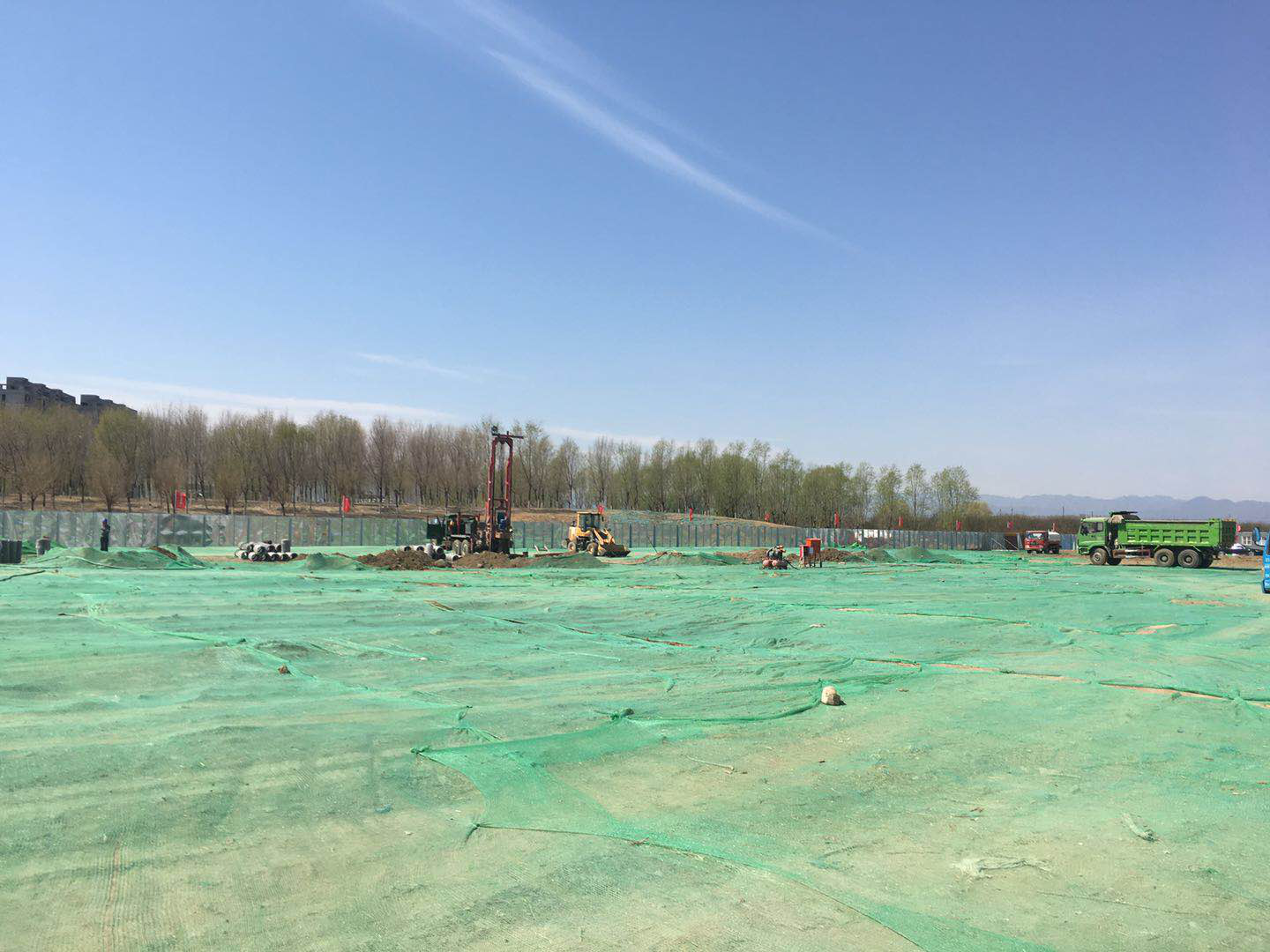 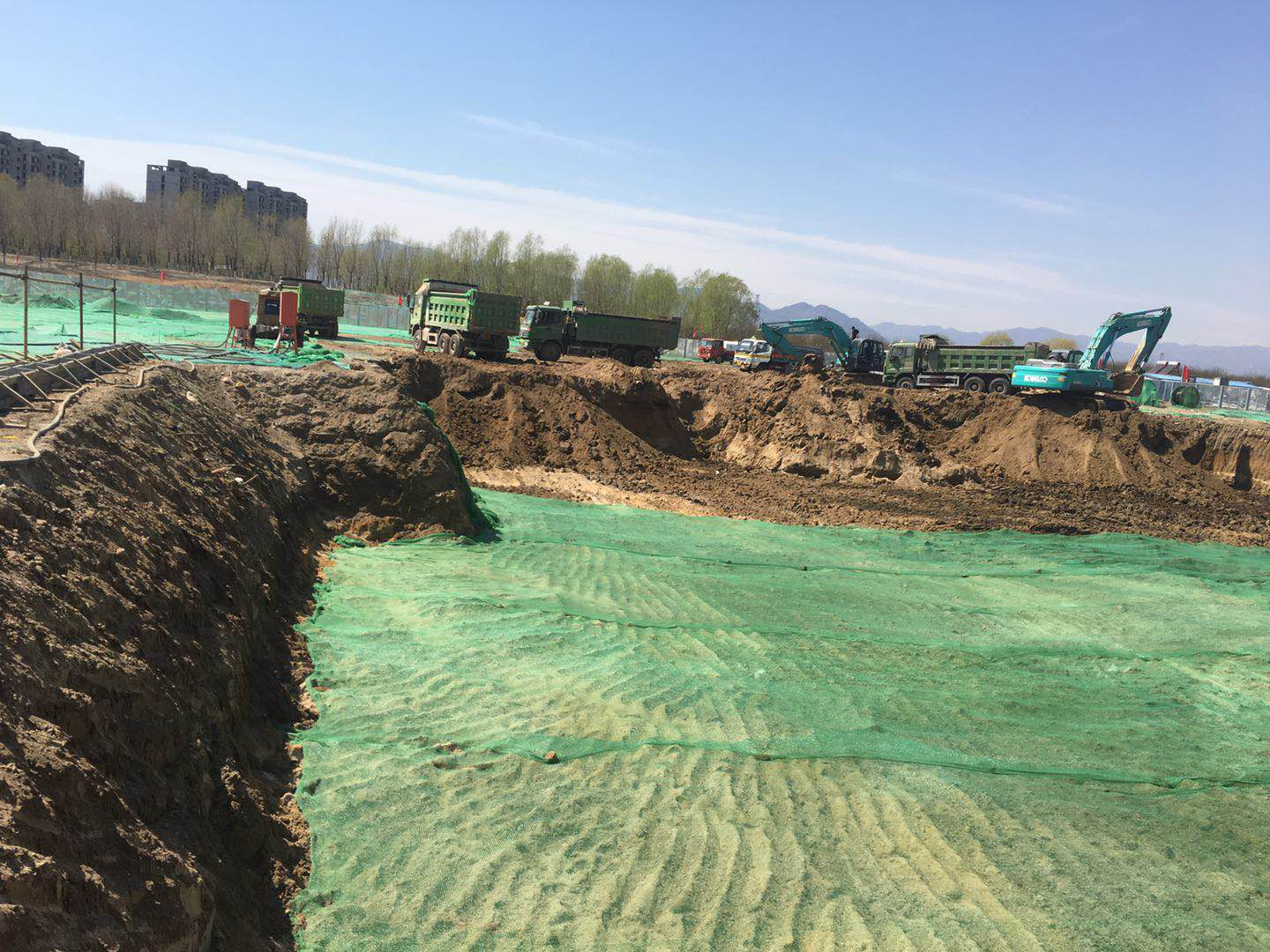 C区CFG桩施工区域开挖至CFG桩工作面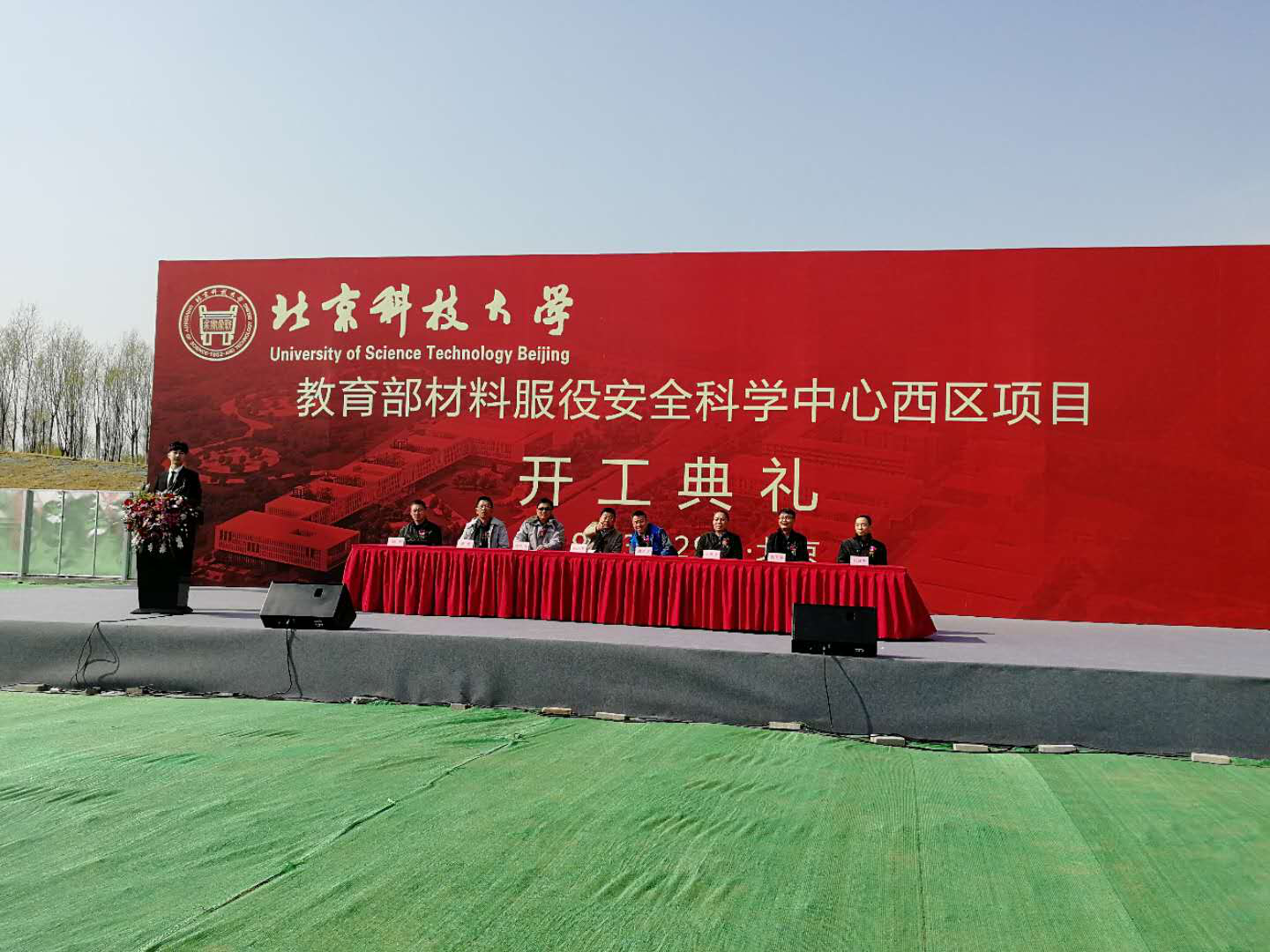 开工仪式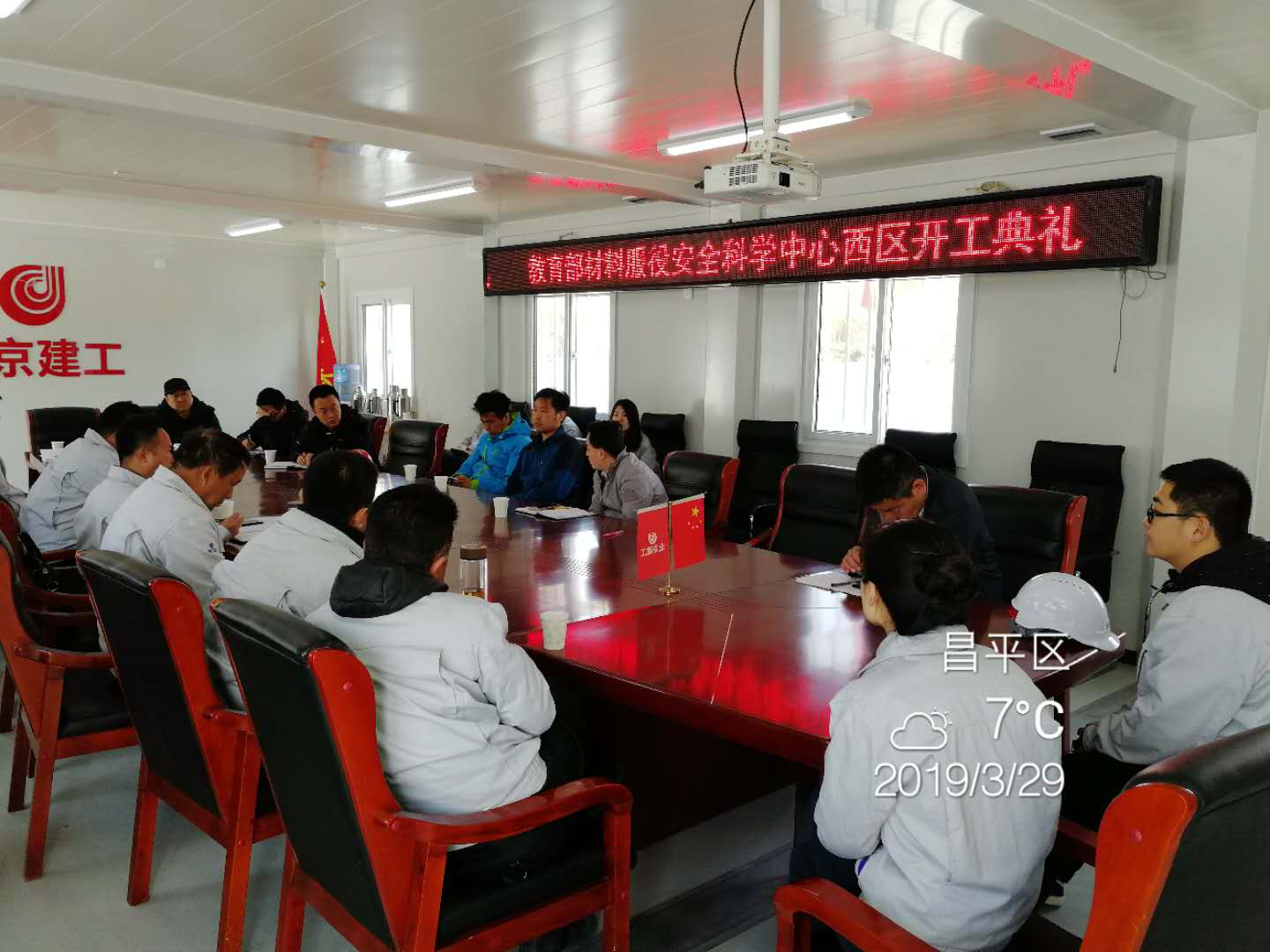 开工技术、安全专题会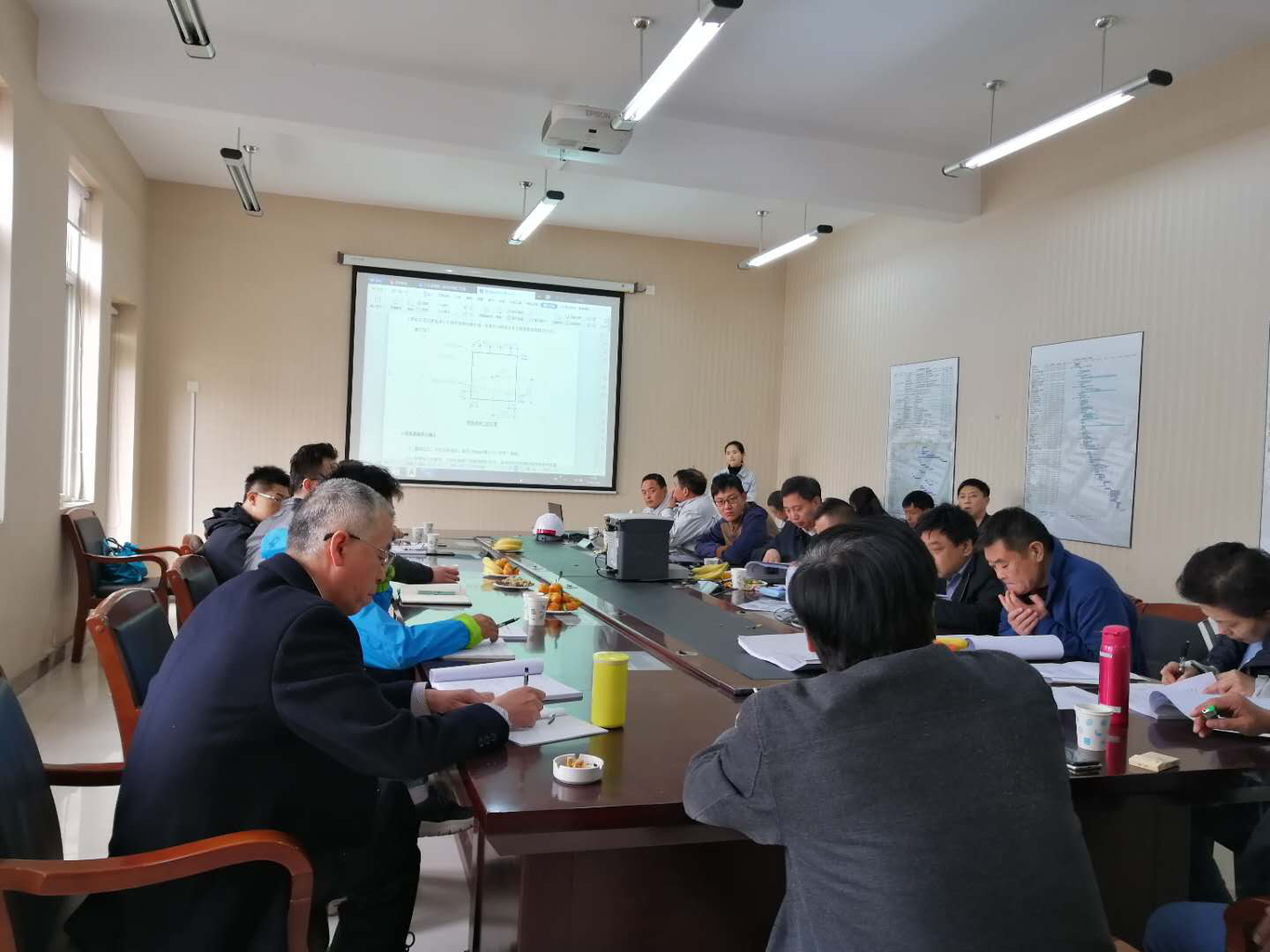 基坑支护专家论证会